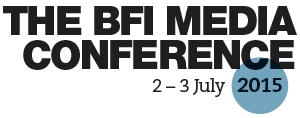 APPLICATION FORMPlease complete this form and return it with payment and Media Conference 2015 Optional Sessions Selection Form to BFI Media Conference 2015, BFI Southbank, Belvedere Road, London SE1 8XT or mediaconference@bfi.org.ukPAYMENT MUST BE MADE WITH YOUR APPLICATION FORM.  Payment confirmation will be provided by email but we cannot provide invoices.  Please include card details below, or make cheques payable to the British Film Institute.Do you have any access requirements? If so, please contact us to discuss how we can provide for your needs.Any queries, please contact us by email or on 020 7815 1329Please use BLOCK capitals. This form covers one applicant only; each applicant must complete an individual Application Form. FULL NAMEJOB TITLESCHOOL/COLLEGE/BUSINESS ADDRESS							POST CODEWORK TELEPHONE					MOBILE or HOME TELEPHONEE-MAILPlease print clearly!Please tick appropriate boxPayment by Credit/Debit CardCredit Card Type       Visa       MasterCard       Switch/MaestroCard No. _____/_____/_____/_____/_____/_____/_____/_____/_____/_____/_____/_____/_____/_____/_____/_____/Security Code _____/_____/_____		Issue number (If applicable) _________________________________________________Name as printed on card  _____________________________________________________________________________________________Expiry date__________________________________________	Issue date  ______________________________________________Billing address (if different from above)Payment by Cheque - If enclosing a cheque with your Application Form and Session Selection Form, please tick here            Last thing! How did you find out about the conference? Leaflet      Eflyer      Website      Twitter      Colleague      Other Early Bird Booking before 22 MayBooking after 22 May One full place: £245 One full place: £295 Two full places: £220 each Two full places: £270 each Three or more full places: £195 each Three or more full places: £245 each Thurs 2   Fri 3  (£170 Day Rate) Thurs 2   Fri 3  (£195 Day Rate) One full Concessionary/PGCE place: £120 One full Concessionary/PGCE place: £145